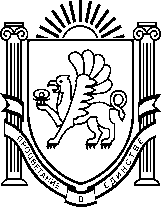 Муниципальное бюджетное дошкольное образовательное учреждение «Детский сад «Вишенка» с. Красное» Симферопольского района Республики Крым_________________________________________________________________________________________ул. Комсомольская 11-«А», с. Красное, Симферопольский район, 297522, Республика Крым, Российская Федерация,  E-mail: vishenka.duz@bk.ruОКПО 00839056 ОГРН 1159102036378 ИНН/КПП 9109010740/910901001               Конспект занятия       по трудовому воспитанию               в первой младшей группе      «Купаем кукол»                      Воспитатель  Парманкулова Т.В.03.12.2019, с.Красное
Цель: организовать практическую трудовую деятельность детей посредством ухода за куклами.

Задачи:
1. Продолжать учить детей трудиться в коллективе;
2. Упражнять их в умении предлагать свою помощь товарищу;
3. Воспитывать чувство ответственности за общее дело, удовлетворения от успешного выполнения работы; 
4. Активизировать словарь детей, употребляя в речи слова: мыльница, намыливать, ополаскивать, пенится, губка. 
5. Учить определять свойства воды (холодная, горячая, теплая)
6. Учить обозначать характер действий (намыливать, смыть мыло, вытирать) 
7. Учить детей доброму отношению к куклам.

Форма организации: коллективный труд.
Вид труда: хозяйственно-бытовой.

Предварительная работа:
Игры с водой: «Холодное - горячее», «Плавает -Тонет», «Переливание»
Д /игра: «Умывалочка», «Вымой руки»
Игровые упражнения: «Чистые ладошки»
Игры – забавы: «Мыльные пузыри»
Чтение потешек, стихотворений.
Материал:
На столе 2 таза, мыльница, мыло, губки, полотенце, зёленое ведёрко с горячей водой, желтое ведёрко с холодной водой.
Кукла Катя, красивая коробочка, мыльные пузыри.Ход занятия:Воспитатель: Ребята, сегодня к нам в гости обещала прийти кукла Катя, но что-то она опаздывает….Раздается стук в дверь. Воспитатель открывает дверь и вносит большую куклу Катю (носик, щёчки и ручки куклы измазаны чёрной краской).

Воспитатель: Ой, Катя, что с тобой? Что у тебя на носике, на щёчках, на ручках? Что это, дети? (Грязь)

Воспитатель читает стихотворение А. Барто «Девочка чумазая» сопровождая чтение инсценировкойНаписано вместе с Павлом Барто— Ах ты, девочка чумазая,
где ты руки так измазала?
Чёрные ладошки;
на локтях — дорожки.— Я на солнышке
лежала,
руки кверху
держала.
ВОТ ОНИ И ЗАГОРЕЛИ.
— Ах ты, девочка чумазая,
где ты носик так измазала?
Кончик носа чёрный,
будто закопчённый.— Я на солнышке
лежала,
нос кверху
держала.
ВОТ ОН И ЗАГОРЕЛ.
— Ах ты, девочка чумазая,
ноги в полосы
измазала,
не девочка,
а зебра,
ноги-
как у негра.— Я на солнышке
лежала,
пятки кверху
держала.
ВОТ ОНИ И ЗАГОРЕЛИ. Ой ли, так ли?
Так ли дело было?
Отмоем всё до капли.
Ну-ка, дайте мыло.
МЫ ЕЁ ОТОТРЁМ.
Воспитатель: Ребята, кукла очень грустная, не хочет быть грязной, поможем Кате? (Поможем). У меня есть волшебная коробочка, в ней много полезных вещей, я буду их доставать, а вы говорите, какие из них нам понадобятся, чтобы вымыть куклу.
Воспитатель поочерёдно достаёт из коробки мыло, тетрадку, полотенце, машинку, губку, телефон - дети определяют, что нужно для купания. Воспитатель уточняет назначение предметов, объясняет, как ими пользоваться. 

Воспитатель: А теперь, давайте искупаем Катю в тазике. (Подходят к столу, где стоят два пустых таза, и два ведра с горячей и холодной водой). Потрогайте, дети, какая вода в зелёном ведерке? (Горячая)
В зелёном ведерке горячая вода. А какая вода в желтом ведерке? (Холодная)

Катя в горячей водичке купаться не любит и в холодной водичке купаться не любит. Она любит купаться в теплой водичке. 
Сейчас мы с вами нальем в таз сначала холодной водички, а потом добавим водички горячей. Я смешала горячую воду и холодную. Какая водичка получилась? (Дети опускают руки в тёплую воду) – Водичка стала тёплая.

Воспитатель  берёт куклу Катю, снимает с неё одежду, сажает куклу в тазик и начинает купать. При этом сопровождает свои действия пояснениями, проговаривает слова: мыло, мыльница и т.д.
Воспитатель берет губку. Проговаривает, это губка, ей мы моем куклу Катю. Намыливая кукле голову, взбивает пену и приговаривает:
Будет мыло пениться 
И грязь куда – то денется.
Водичка, водичка
Умой Катюше личико,
Чтобы глазки блестели,
Чтобы щечки краснели, 
Чтоб смеялся роток,
Чтоб кусался зубок.

Воспитатель: Наша Катюшка, стала чистенькая, только нужно смыть с неё всю пену. Что для этого нужно сделать? (Нужно ополоснуть куклу чистой, теплой водичкой).
Вы помните, какая водичка в зелёном ведерке? (Горячая).
А в жёлтом ведерке? (Холодная).
Воспитатель: Какая получится вода, если я смешаю горячую воду с холодной (теплая).
Во второй таз наливаем теплую воду.
Воспитатель: Этой теплой водичкой я смою с нашей куколки остатки мыла.
Льет водичку на куклу, ласково приговаривая:
Теплую водичку
Льем на нашу птичку.
(Воспитатель достает из тазика куклу и вытирает ее полотенцем)
Вытрем Катю полотенцем и положим на кроватку отдохнуть. (Куклу укладывают на широкое полотенце - «в кровать»)

Воспитатель: Ребята, посмотрите, остальные куклы тоже хотят быть чистыми и красивыми, давайте помоем и их? Возьмите каждый по одной кукле. (Дети при помощи воспитателя моют своих кукол, ополаскивают их и укладывают чистых кукол рядом с Катей)
Воспитатель: Посмотрите, в тазике вода стала грязная и мыльная. Ее надо вылить. Воспитатель убирает также мыло в мыльницу, вешает сушить полотенце.
Затем воспитатель предлагает посмотреть, какие куклы стали чистые, красивые. Отмечает, что все хорошо потрудились, все работали дружно, помогали друг другу. Затем накрывает кукол полотенцем и сообщает, что куклам нужно отдохнуть, поспать, а детей приглашает поиграть с мыльными пузырями.